Załącznik nr 2 do SIWZ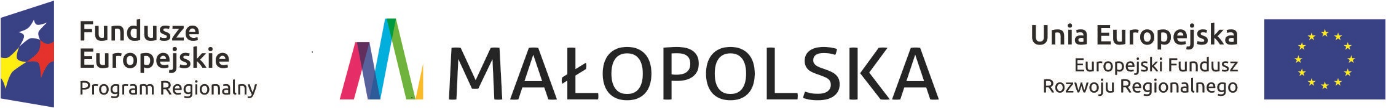 FORMULARZ OFERTYZamawiający:Związek Komunalny Gmin „Komunikacja Międzygminna” w Olkuszual. 1000-lecia 2c, 32-300 OlkuszNawiązując do ogłoszenia o postępowaniu o zamówienie publiczne, prowadzonego w trybie przetargu nieorganicznego na „Dostawę taboru autobusowego” ja / my niżej podpisani:___________________________________________________________________________działając w imieniu i na rzecz:______________________________________________________________________________________________________________________________________________________                                                                            ______________________________________________________________________________________________________________________________________________________(nazwa (firma) dokładny adres Wykonawcy/Wykonawców)*; 
w przypadku składania oferty przez podmioty występujące wspólnie podać nazwy (firmy) i dokładne adresy wszystkich podmiotów składających wspólną ofertę)SKŁADAMY OFERTĘ na wykonanie przedmiotu zamówienia zgodnie ze Specyfikacją Istotnych Warunków Zamówienia.OŚWIADCZAMY, że zgodnie z załączonym pełnomocnictwem Pełnomocnikiem do reprezentowania nas w postępowaniu lub reprezentowania nas w postępowaniu i zawarcia umowy jest :_________________________________________________________________________(Wypełniają jedynie przedsiębiorcy składający wspólną ofertę lub Wykonawcy, którzy w powyższym zakresie ustanowili pełnomocnictwo)* niepotrzebne skreślićOŚWIADCZAMY, że zapoznaliśmy się ze Specyfikacją Istotnych Warunków Zamówienia i uznajemy się za związanych określonymi w niej postanowieniami i zasadami postępowania. ZOBOWIĄZUJEMY SIĘ do wykonania zamówienia w terminie określonym w SIWZ.OŚWIADCZAMY, że oferowane dostawy spełniają wymagania określone przez Zamawiającego 
w Specyfikacji Istotnych Warunków Zamówienia, w tym, także określone w Formularzu asortymentowo - cenowym.OFERUJEMY wykonanie przedmiotu zamówienia za CENĘ OFERTOWĄ : w zakresie części I. za cenę ______________________________ zł brutto, w tym:w zakresie części II. za cenę ______________________________ zł brutto,w tym:w zakresie części III. za cenę ______________________________ zł brutto,w tym: (Wykonawca wypełnia odpowiednio dla części, na którą składa ofertę) Kluczowe parametry techniczne oferowanego przedmiotu zamówienia- podlegające ocenie przez Zamawiającego: *w zakresie części I. Ocena techniczna (T)w zakresie części II. Ocena techniczna (T)w zakresie części III. Ocena techniczna (T)* (Wykonawca wypełnia odpowiednio dla części, na którą składa ofertę) AKCEPTUJEMY warunki płatności określone przez Zamawiającego w Istotnych Postanowieniach Umowy.UWAŻAMY SIĘ za związanych niniejszą ofertą przez czas wskazany w Specyfikacji Istotnych Warunków Zamówienia, tj. przez okres 60 dni uwzględniając, że termin składania ofert jest pierwszym dniem biegu terminu. ZAMÓWIENIE ZREALIZUJEMY samodzielnie / przy udziale Podwykonawców* * niepotrzebne skreślićPodwykonawcy zostaną powierzone do wykonania następujące zakresy zamówienia:_________________________________________________________________________ (opis zamówienia zlecanego Podwykonawcy)Podwykonawcą będzie: _________________________________________________________________________ (wpisać nazwę i dane adresowe podmiotu, o ile są znane)OŚWIADCZAMY,  że wnieśliśmy wadium w kwocie: (należy wypełnić odpowiednio dla części, na którą Wykonawca składa ofertę):w zakresie część I _______________ zł, w formie ____________________________________ w zakresie część II _______________ zł, w formie ____________________________________w zakresie część III _______________ zł, w formie ____________________________________W przypadku zaistnienia jednej z przesłanek określonych w art. 46 ustawy Pzp, wadium wniesione 
w formie pieniężnej należy zwrócić na rachunek o numerze: ____________________________ prowadzony przez bank ____________________________________.OŚWIADCZAMY, że zapoznaliśmy się z Istotnymi postanowieniami umowy, określonymi w Specyfikacji Istotnych Warunków Zamówienia i zobowiązujemy się, w przypadku wyboru naszej oferty, do zawarcia umowy zgodnej z niniejszą ofertą, na warunkach określonych w Specyfikacji Istotnych Warunków Zamówienia, w miejscu i terminie wyznaczonym przez Zamawiającego.WSZELKĄ KORESPONDENCJĘ w sprawie niniejszego postępowania należy kierować do: Imię i nazwisko: ____________________________________________________________________Adres: _______________________________________________________________Telefon: _______________________     Faks: ________________________________Adres e-mail: ___________________OFERTĘ składamy na ______ kolejno ponumerowanych stronach. Do oferty załączamy następujące oświadczenia i dokumenty:1. ________________________________2. ________________________________……………………………………..             (data i podpis Oferenta)Typ autobusy Ilość szt.Cena bruttoautobus wyposażony w system zliczania potoków pasażerskich1autobus bez systemu zliczania potoków pasażerskich3Typ autobusy Ilość szt.Cena bruttoautobus wyposażony w system zliczania potoków pasażerskich2autobus bez systemu zliczania potoków pasażerskich11Typ autobusy Ilość szt.Cena bruttoautobus wyposażony w system zliczania potoków pasażerskich1autobus bez systemu zliczania potoków pasażerskich5PARAMETRPODSTAWA OCENYPARAMETR DEKLAROWANY PRZEZ WYKONAWCĘ  - ZAZNACZYĆ   X                    W ODPOWIEDNICH WIERSZACHT1 Materiał konstrukcyjny szkieletu /kratownicy/ramy podwoziaProfile ze stali odpornej na korozję (PN-EN
10088) lub aluminiumT1 Materiał konstrukcyjny szkieletu /kratownicy/ramy podwoziaProfile ze stali o podwyższonej wytrzymałości, zabezpieczone antykorozyjnie metod katodowego lakierowania zanurzeniowego (KTL katoforezy) całej kompletnej karoserii w ramach zamkniętego cyklu technologicznego, zwykła stal malowana proszkowoT2Materiał poszycia zewnętrznego nadwozia (w tym elementy ścian bocznych, dachu, ściany przedniej i tylnej, drzwi i klap,Tworzywa sztuczne, aluminium, blachy ze stali odpornej na korozję (zgodnie z PN-EN 10088)T2Materiał poszycia zewnętrznego nadwozia (w tym elementy ścian bocznych, dachu, ściany przedniej i tylnej, drzwi i klap,Blachy zabezpieczone metodą katoforezy lub ocynkowanej obustronnej,T3Podatność obsługowa poszycia bocznego (zewnętrznego)Całe poszycie boczne (zewnętrzne)  pod linią okien umożliwiające wymianę bez klejenia, spawania, zgrzewania.T3Podatność obsługowa poszycia bocznego (zewnętrznego)Poszycie boczne (zewnętrzne)pod linią okien umożliwiające wymianę  za pomocą klejenia, spawania, zgrzewania.T4Podział szyby przedniejSzyba przednia dzielona pionowo w osi pojazdu, z dodatkową szybą tablicy kierunkowej ogrzewaną elektrycznie T4Podział szyby przedniejSzyba przednia jednoczęściowa z dodatkową szybą tablicy kierunkowej ogrzewaną elektrycznieT4Podział szyby przedniejInne rozwiązanieT5Komfort pasażerów: - ilości miejsc pasażerskich siedzących dostępnych bezpośrednio z poziomu niskiej podłogi:
Za miejsca pasażerskie siedzące dostępne z poziomu niskiej podłogi uważa się takie, które są dostępne dla pasażerów bez konieczności wchodzenia na stopień. Wykonawca zobowiązany jest dołączyć do oferty rysunki wnętrza autobusu, na których widoczny będzie układ siedzeń.Ilość miejsc siedzących dostępnych z poziomu niskiej podłogi powyżej 13T5Komfort pasażerów: - ilości miejsc pasażerskich siedzących dostępnych bezpośrednio z poziomu niskiej podłogi:
Za miejsca pasażerskie siedzące dostępne z poziomu niskiej podłogi uważa się takie, które są dostępne dla pasażerów bez konieczności wchodzenia na stopień. Wykonawca zobowiązany jest dołączyć do oferty rysunki wnętrza autobusu, na których widoczny będzie układ siedzeń.Ilość miejsc siedzących dostępnych z poziomu niskiej podłogi do 9-13 (włącznie)T5Komfort pasażerów: - ilości miejsc pasażerskich siedzących dostępnych bezpośrednio z poziomu niskiej podłogi:
Za miejsca pasażerskie siedzące dostępne z poziomu niskiej podłogi uważa się takie, które są dostępne dla pasażerów bez konieczności wchodzenia na stopień. Wykonawca zobowiązany jest dołączyć do oferty rysunki wnętrza autobusu, na których widoczny będzie układ siedzeń.Ilość miejsc siedzących dostępnych z poziomu niskiej podłogi  8T6Zużycie paliwa:

Autobusy muszą spełniać warunki maksymalnego zużycia oleju napędowego na podstawie testu SORT-2 nie większego niż 38 litrów/100 km.Spalanie w wysokości do 33,9 l/100T6Zużycie paliwa:

Autobusy muszą spełniać warunki maksymalnego zużycia oleju napędowego na podstawie testu SORT-2 nie większego niż 38 litrów/100 km.Spalanie w wysokości 34,0 – 34,9 l/100T6Zużycie paliwa:

Autobusy muszą spełniać warunki maksymalnego zużycia oleju napędowego na podstawie testu SORT-2 nie większego niż 38 litrów/100 km.Spalanie w wysokości 35,0 – 35,5 l/100T6Zużycie paliwa:

Autobusy muszą spełniać warunki maksymalnego zużycia oleju napędowego na podstawie testu SORT-2 nie większego niż 38 litrów/100 km.Spalanie w wysokości 35,6 – 36,0 l/100T6Zużycie paliwa:

Autobusy muszą spełniać warunki maksymalnego zużycia oleju napędowego na podstawie testu SORT-2 nie większego niż 38 litrów/100 km.Spalanie w wysokości 36,1 – 36,9 l/100T6Zużycie paliwa:

Autobusy muszą spełniać warunki maksymalnego zużycia oleju napędowego na podstawie testu SORT-2 nie większego niż 38 litrów/100 km.Spalanie w wysokości 37,0 – 38,0 l/100T7Wysokość nadwozia autobusuWysokość do 3060 mm - włącznieT7Wysokość nadwozia autobusuWysokość powyżej 3060 mm do 3200 mmT8Skrzynia biegów (automatyczna)Zaoferowanie min. 6-biegowej skrzyni T8Skrzynia biegów (automatyczna)Zaoferowanie min. 4-biegowej skrzyniT9Układ wydechowy spalinWydech u góry nadwoziaT9Układ wydechowy spalinWydech na dole nadwoziaT10Zawieszenie osi przedniejZawieszenie zależne osi ze stabilizatoremT10Zawieszenie osi przedniejZawieszenie niezależne osiT11Gwarancja cało pojazdowaGwarancja 60 miesięcy i więcejT11Gwarancja cało pojazdowaGwarancja 54 miesiąceT11Gwarancja cało pojazdowaGwarancja 48 miesięcyT11Gwarancja cało pojazdowaGwarancja 42  miesiąceT11Gwarancja cało pojazdowaGwarancja 36  miesięcyPARAMETRPODSTAWA OCENYPARAMETR DEKLAROWANY PRZEZ WYKONAWCĘ  - ZAZNACZYĆ   X                    W ODPOWIEDNICH WIERSZACHT1 Materiał konstrukcyjny szkieletu /kratownicy/ramy podwoziaProfile ze stali odpornej na korozję (PN-EN
10088) lub aluminiumT1 Materiał konstrukcyjny szkieletu /kratownicy/ramy podwoziaProfile ze stali o podwyższonej wytrzymałości, zabezpieczone antykorozyjnie metod katodowego lakierowania zanurzeniowego (KTL katoforezy) całej kompletnej karoserii w ramach zamkniętego cyklu technologicznego, zwykła stal malowana proszkowoT2Materiał poszycia zewnętrznego nadwozia (w tym elementy ścian bocznych, dachu, ściany przedniej i tylnej, drzwi i klap,Tworzywa sztuczne, aluminium, blachy ze stali odpornej na korozję (zgodnie z PN-EN 10088)T2Materiał poszycia zewnętrznego nadwozia (w tym elementy ścian bocznych, dachu, ściany przedniej i tylnej, drzwi i klap,Blachy zabezpieczone metodą katoforezy lub ocynkowanej obustronnej,T3Podatność obsługowa poszycia bocznego zewnętrznegoCałe poszycie boczne (zewnętrzne) pod linią okien umożliwiające wymianę bez klejenia, spawania, zgrzewania.T3Podatność obsługowa poszycia bocznego zewnętrznegoPoszycie boczne (zewnętrzne) pod linią okien umożliwiające wymianę  za pomocą klejenia, spawania, zgrzewania.T4Podział szyby przedniejSzyba przednia dzielona pionowo w osi pojazdu, z dodatkową szybą tablicy kierunkowej ogrzewaną elektrycznie T4Podział szyby przedniejSzyba przednia jednoczęściowa z dodatkową szybą tablicy kierunkowej ogrzewaną elektrycznieT4Podział szyby przedniejInne rozwiązanieT5Komfort pasażerów: - ilości miejsc pasażerskich siedzących dostępnych bezpośrednio z poziomu niskiej podłogi:
Za miejsca pasażerskie siedzące dostępne z poziomu niskiej podłogi uważa się takie, które są dostępne dla pasażerów bez konieczności wchodzenia na stopień. Wykonawca zobowiązany jest dołączyć do oferty rysunki wnętrza autobusu, na których widoczny będzie układ siedzeń.Ilość miejsc siedzących dostępnych z poziomu niskiej podłogi min. 8T5Komfort pasażerów: - ilości miejsc pasażerskich siedzących dostępnych bezpośrednio z poziomu niskiej podłogi:
Za miejsca pasażerskie siedzące dostępne z poziomu niskiej podłogi uważa się takie, które są dostępne dla pasażerów bez konieczności wchodzenia na stopień. Wykonawca zobowiązany jest dołączyć do oferty rysunki wnętrza autobusu, na których widoczny będzie układ siedzeń.Ilość miejsc siedzących dostępnych z poziomu niskiej podłogi do 7 (włącznie)T5Komfort pasażerów: - ilości miejsc pasażerskich siedzących dostępnych bezpośrednio z poziomu niskiej podłogi:
Za miejsca pasażerskie siedzące dostępne z poziomu niskiej podłogi uważa się takie, które są dostępne dla pasażerów bez konieczności wchodzenia na stopień. Wykonawca zobowiązany jest dołączyć do oferty rysunki wnętrza autobusu, na których widoczny będzie układ siedzeń.Ilość miejsc siedzących dostępnych z poziomu niskiej podłogi 6T6Zużycie paliwa:

Autobusy muszą spełniać warunki maksymalnego zużycia oleju napędowego na podstawie testu SORT-2 nie większego niż 36 litrów/100 km.Spalanie w wysokości do 32,9 l/100T6Zużycie paliwa:

Autobusy muszą spełniać warunki maksymalnego zużycia oleju napędowego na podstawie testu SORT-2 nie większego niż 36 litrów/100 km.Spalanie w wysokości 33,0 – 33,9 l/100T6Zużycie paliwa:

Autobusy muszą spełniać warunki maksymalnego zużycia oleju napędowego na podstawie testu SORT-2 nie większego niż 36 litrów/100 km.Spalanie w wysokości 34,0 – 34,5 l/100T6Zużycie paliwa:

Autobusy muszą spełniać warunki maksymalnego zużycia oleju napędowego na podstawie testu SORT-2 nie większego niż 36 litrów/100 km.Spalanie w wysokości 34,6 – 35,0 l/100T6Zużycie paliwa:

Autobusy muszą spełniać warunki maksymalnego zużycia oleju napędowego na podstawie testu SORT-2 nie większego niż 36 litrów/100 km.Spalanie w wysokości 35,1 – 35,5 l/100T6Zużycie paliwa:

Autobusy muszą spełniać warunki maksymalnego zużycia oleju napędowego na podstawie testu SORT-2 nie większego niż 36 litrów/100 km.Spalanie w wysokości 35,5 – 36,0  l/100T7Wysokość nadwozia autobusuWysokość do 3060 mm - włącznieT7Wysokość nadwozia autobusuWysokość powyżej 3060 mm do 3200 mmT8Skrzynia biegów (automatyczna)Zaoferowanie min. 6-biegowej skrzyni T8Skrzynia biegów (automatyczna)Zaoferowanie min. 4-biegowej skrzyniT9Układ wydechowy spalinWydech u góry nadwoziaT9Układ wydechowy spalinWydech na dole nadwoziaT10Zawieszenie osi przedniejZawieszenie zależne osi ze stabilizatoremT10Zawieszenie osi przedniejZawieszenie niezależne osiT11Gwarancja cało pojazdowaGwarancja 60 miesięcy i więcejT11Gwarancja cało pojazdowaGwarancja 54 miesiąceT11Gwarancja cało pojazdowaGwarancja 48 miesięcyT11Gwarancja cało pojazdowaGwarancja 42  miesiąceT11Gwarancja cało pojazdowaGwarancja 36  miesięcyPARAMETRPARAMETRPODSTAWA OCENYPARAMETR DEKLAROWANY PRZEZ WYKONAWCĘ  - ZAZNACZYĆ   X                    W ODPOWIEDNICH WIERSZACHT1Materiał konstrukcyjny szkieletu /kratownicy/ramy podwoziaProfile ze stali odpornej na korozję (PN-EN
10088) lub aluminiumT1Materiał konstrukcyjny szkieletu /kratownicy/ramy podwoziaProfile ze stali o podwyższonej wytrzymałości, zabezpieczone antykorozyjnie metod katodowego lakierowania zanurzeniowego (KTL katoforezy) całej kompletnej karoserii w ramach zamkniętego cyklu technologicznego, zwykła stal malowana proszkowoT2Materiał poszycia zewnętrznego nadwozia (w tym elementy ścian bocznych, dachu, ściany przedniej i tylnej, drzwi i klap,Tworzywa sztuczne, aluminium, blachy ze stali odpornej na korozję (zgodnie z PN-EN 10088)T2Materiał poszycia zewnętrznego nadwozia (w tym elementy ścian bocznych, dachu, ściany przedniej i tylnej, drzwi i klap,Blachy zabezpieczone metodą katoforezy lub ocynkowanej obustronnej,T3Podział szyby przedniejSzyba przednia dzielona pionowo w osi pojazdu, z dodatkową szybą tablicy kierunkowej ogrzewaną elektrycznie T3Podział szyby przedniejSzyba przednia jednoczęściowa z dodatkową szybą tablicy kierunkowej ogrzewaną elektrycznieT3Podział szyby przedniejInne rozwiązanieT4Komfort pasażerów: - ilości miejsc pasażerskich siedzących dostępnych bezpośrednio z poziomu niskiej podłogi:
Za miejsca pasażerskie siedzące dostępne z poziomu niskiej podłogi uważa się takie, które są dostępne dla pasażerów bez konieczności wchodzenia na stopień. Wykonawca zobowiązany jest dołączyć do oferty rysunki wnętrza autobusu, na których widoczny będzie układ siedzeń.Ilość miejsc siedzących dostępnych z poziomu niskiej podłogi powyżej 4T4Komfort pasażerów: - ilości miejsc pasażerskich siedzących dostępnych bezpośrednio z poziomu niskiej podłogi:
Za miejsca pasażerskie siedzące dostępne z poziomu niskiej podłogi uważa się takie, które są dostępne dla pasażerów bez konieczności wchodzenia na stopień. Wykonawca zobowiązany jest dołączyć do oferty rysunki wnętrza autobusu, na których widoczny będzie układ siedzeń.Ilość miejsc siedzących dostępnych z poziomu niskiej podłogi od 2 do 4 (włącznie);T4Komfort pasażerów: - ilości miejsc pasażerskich siedzących dostępnych bezpośrednio z poziomu niskiej podłogi:
Za miejsca pasażerskie siedzące dostępne z poziomu niskiej podłogi uważa się takie, które są dostępne dla pasażerów bez konieczności wchodzenia na stopień. Wykonawca zobowiązany jest dołączyć do oferty rysunki wnętrza autobusu, na których widoczny będzie układ siedzeń.Ilość miejsc siedzących dostępnych z poziomu niskiej podłogi 2.T5Szerokość nadwozia Szerokość do 2400 mmT5Szerokość nadwozia Szerokość od 2401 mm  do 2555 mmT6Pojemność silnikaSilnik o pojemności 5-7 dm3T6Pojemność silnikaSilnik o pojemności 4,5-5 dm3T7Skrzynia biegówAutomatyczna skrzynia 4-biegowaT7Skrzynia biegówAutomatyczna skrzynia 6-biegowaT8Zużycie paliwa:

Autobusy muszą spełniać warunki maksymalnego zużycia oleju napędowego na podstawie testu SORT-2 nie większego niż 33 litrów/100 km.Spalanie w wysokości do 29,0 l/100T8Zużycie paliwa:

Autobusy muszą spełniać warunki maksymalnego zużycia oleju napędowego na podstawie testu SORT-2 nie większego niż 33 litrów/100 km.Spalanie w wysokości 29,1 – 30,9 l/100T8Zużycie paliwa:

Autobusy muszą spełniać warunki maksymalnego zużycia oleju napędowego na podstawie testu SORT-2 nie większego niż 33 litrów/100 km.Spalanie w wysokości 31,0 – 31,9 l/100T8Zużycie paliwa:

Autobusy muszą spełniać warunki maksymalnego zużycia oleju napędowego na podstawie testu SORT-2 nie większego niż 33 litrów/100 km.Spalanie w wysokości powyżej 31,9 -33l/100T9Ilość miejsc siedzącychOd 25 do 27 miejsc siedzącychT9Ilość miejsc siedzącychOd 21 do 24 miejsc siedzącychT9Ilość miejsc siedzących20 miejsc siedzącychT10Gwarancja cało pojazdowaGwarancja 60 miesięcy i więcejT10Gwarancja cało pojazdowaGwarancja 54 miesiąceT10Gwarancja cało pojazdowaGwarancja 48 miesięcyT10Gwarancja cało pojazdowaGwarancja 42  miesiąceT10Gwarancja cało pojazdowaGwarancja 36  miesięcy